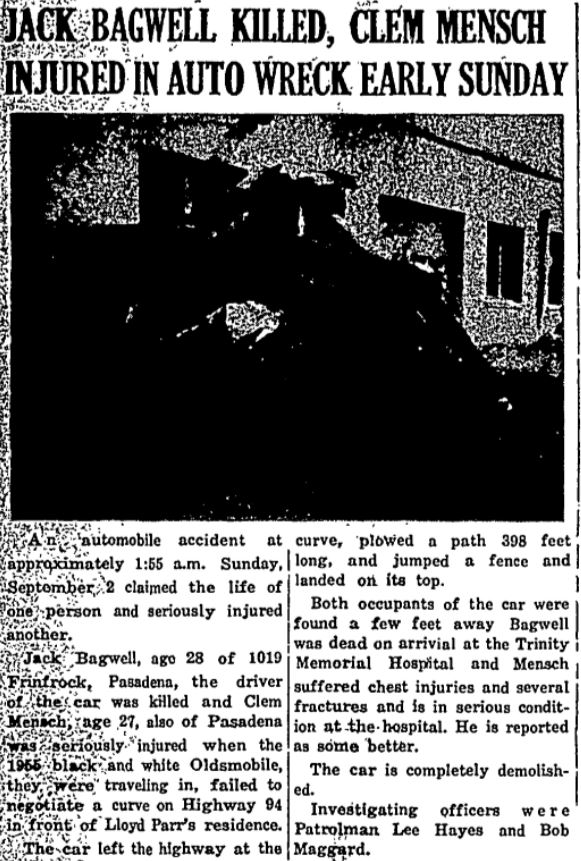 CONTINUED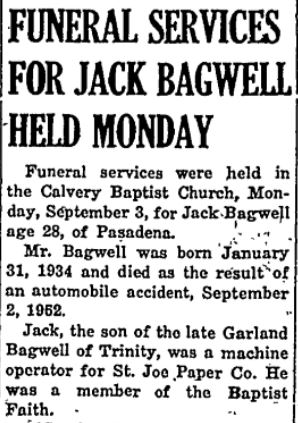 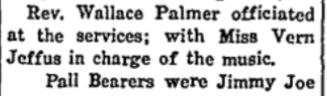 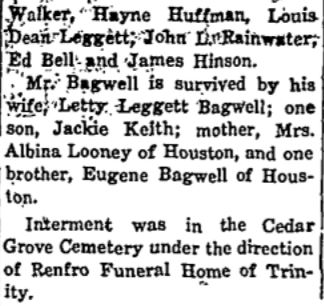 